РОССИЙСКАЯ ФЕДЕРАЦИЯИвановская область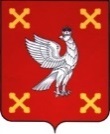 Администрация  Шуйского муниципального районаПОСТАНОВЛЕНИЕот 20.02.2023 № 117-пг. ШуяОб изменении размера родительской платыза присмотр и уход за детьми в муниципальныхобразовательных учреждениях Шуйского муниципального районаВ соответствии с Федеральным законом от 29.12.2012 № 273 – ФЗ «Об образовании в Российской Федерации», Федеральным законом от 06.10.2003 № 131-ФЗ «Об общих принципах организации местного самоуправления в Российской Федерации», Федеральным законом от 28.02.2012 № 10 – ФЗ «О внесении изменений в закон Российской Федерации «Об образовании» и статью 26.2 Федерального закона «Об общих принципах организации законодательных (представительных) и исполнительных органов государственной власти субъектов Российской Федерации», постановлением Правительства Ивановской области от 09.12.2013 № 491-п "Об утверждении Перечня расходов, учитываемых при расчете среднего размера родительской платы за присмотр и уход за детьми в государственных и муниципальных образовательных организациях Ивановской области, реализующих образовательную программу дошкольного образования», в  связи с повышением цен на продукты питания, энергоносители и на основании представленных Управлением образования администрации Шуйского муниципального района расчетов за присмотр и уход за детьми  в учреждениях образования, реализующих программу дошкольного образования, Администрация Шуйского муниципального района постановляет:Установить с 01.02.2023 года размер платы, взимаемой с родителей независимо от места их работы (службы, учебы) за присмотр и уход за детьми в муниципальных дошкольных образовательных учреждениях и дошкольных группах муниципальных образовательных учреждений, в размере 1552,00 рублей в месяц, в группах кратковременного пребывания с 5–и  часовым пребыванием детей – 776,00  рублей в месяц.При начислении родительской платы предоставляются льготы: родителям, имеющих 3-х и более несовершеннолетних детей (50%); родителям, имеющих детей с недостатками в физическом и психологическом развитии (100%); законным представителям, имеющим детей – сирот, детей, находящихся под опекой (100%).Родительская плата за присмотр и уход за детьми в муниципальных дошкольных образовательных учреждениях и дошкольных группах муниципальных образовательных учреждений направляется на расходы, связанные с оплатой питания и части расходов на хозяйственные нужды (10%) (мягкий инвентарь, с-витаминизацию питания, хозяйственные расходы, расходные материалы, медикаменты и перевязочные средства, строительные, санитарно-технические и электротехнические материалы, посуду и др.).Признать утратившим силу постановление Администрации Шуйского муниципального района от 31.01.2022 № 54-п «Об изменении размера родительской платы за присмотр и уход за детьми в муниципальных образовательных учреждениях Шуйского муниципального района».Контроль за исполнением настоящего постановления возложить на первого заместителя главы администрации Соколову О.А.Настоящее постановление вступает в силу с момента опубликования и распространяется на правоотношения, возникшие с 01.02.2023 года.Глава Шуйского муниципального района                                 С.А. Бабанов